i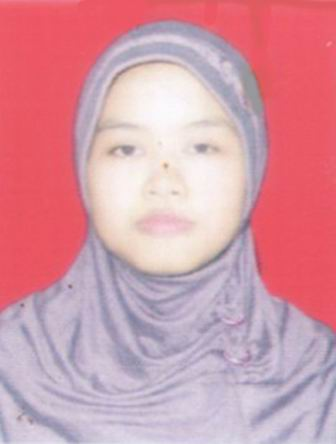 Human Resources Department
Dear Sir/Madam,
On this opportunity, I would like to apply as Officer in your company, my name is Dewi Riani Ningsih,Iam 27 years old, Female, single. I am a Bachelor of Faculty of Letter and graduated from Gunadarma University on October 2009 with GPA 3.24 I would like to have career to expand my experience.

My personality as a hard worker and fast learner type of person would bring benefit to your company. I will be very appreciated if you could give in opportunity to work in your company.

Here with I enclose my curriculum vitae,copy of ID card, copy of Final Certificate, Transcript Academic, Photo, which will give detail of my qualification.

I hope my qualification and experience merit your consideration and look forward to your reply.

Sincerely yours,

DewiRianiNingsihCURRICULUM VITAEPERSONAL DETAILSName			: DewiRianiNingsihDate of Birth		: Sragen, 30 December 1986Religion			: MoslemHeight			: 160 cmWeight			: 48 kgHealthy			: GoodAddress			: JL Raya MawarMerahRt 002/Rw 001 No 1			Jakarta Timur 13460Phone			: 081382053889Email			: Sovelia@ymail.comPERSONAL EDUCATION1993 – 1999		: SDN 14 PETANG JAKARTA1999 – 2002		: SLTPN 194 JAKARTA2002 – 2005		: SMU MTA SURAKARTA, SOLO2005 – 2009		:  FACULTY OF LETTERS, GUNADARMA UNIVERSITY,JAKARTAWORK EXPERIENCES1.PT MNC SKYVISION (INDOVISION)	: Nov 2009 to Oct 2010 as Customer Care2.PT AAG PEST CONTROL		: Oct 2010 to Jun 2011 as Service Control3. BANK EKONOMI			: July 2011 to Sep 2013 as Custodian Staff